Муниципальное бюджетное образовательное учреждение«Кириковская средняя школа»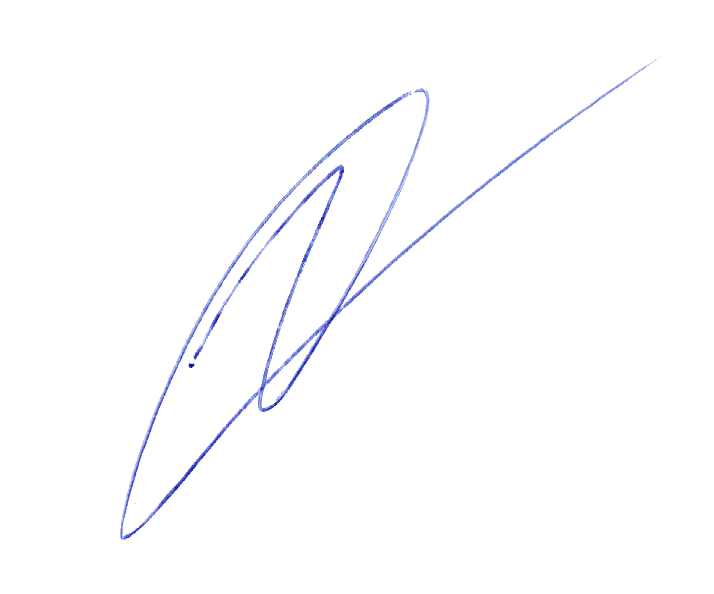 РАБОЧАЯ ПРОГРАММАпо  элективному курсу « Методы решения физических задач» для учащихся 10 класса муниципального бюджетного образовательного учреждения «Кириковская средняя  школа»Составил:              учитель  первой  квалификационной категории  Слабкова Галина ПетровнаСрок реализации: 1 год2019-2020 учебный годПояснительная записка.    Настоящая рабочая программа составлена на основании основной образовательной программы основного общего образования муниципального бюджетного общеобразовательного учреждения «Кириковская средняя школа» № 71-од от 07.03.2019, учебного плана муниципального бюджетного общеобразовательного учреждения «Кириковская средняя  школа» 5-9 класс на 2019-2020 учебный год, положения о рабочей программе педагога  муниципального бюджетного общеобразовательного учреждения «Кириковская средняя  школа» реализующего предметы, курсы и дисциплины общего образования от 30 мая 2019 года.          Рабочая программа  по  элективному курсу « Методы решения физических       задач» для учащихся 10 класса на 2019- 2020 учебный год составлена на основе      «Программы элективных курсов. Физика. 9-11 классы. Профильное обучение»,     составитель: В.А. Коровин, - «Дрофа», . И авторской программы:В.А.      Орлов, Ю.А. Сауров «Методы решения физических задач», - М.: Дрофа, 2005 г. Для реализации программы использовано учебное пособие: В.А. Орлов, Ю.А.     Сауров «Практика решения физических задач. 10-11 классы», - «Вентана-Граф»,     2010 г.Курс рассчитан на 1 года обучения.Количество часов на год по программе: 35.Количество часов в неделю: 1час, что соответствует школьному учебному плану. Курс рассчитан на учащихся 10 классов  и  предполагает совершенствование подготовки школьников по освоению основных разделов физики.Основные цели курса:- развитие интереса к физике и решению физических задач;- совершенствование полученных в основном курсе знаний и умений;- формирование представлений о постановке, классификации, приемах и методах решения школьных физических задач.Программа элективного курса согласована с требованиями государственного образовательного стандарта и содержанием основных программ курса физики. Она ориентирует учителя на дальнейшее совершенствование уже усвоенных учащимися знаний и умений. Для этого вся программа делится на несколько разделов. Первый раздел знакомит школьников с минимальными сведениями о понятии «задача», дает представление о значении задач в жизни, науке, технике, знакомит с различными сторонами работы с задачами. В частности, они должны знать основные приемы составления задач, уметь классифицировать задачу по трем-четырем основаниям. В первом разделе при решении задач особое внимание уделяется последовательности действий, анализу физического явления, проговариванию вслух решения, анализу полученного ответа. При повторении обобщаются, систематизируются как теоретический материал, так и приемы решения задач, принимаются во внимание цели повторения при подготовке к единому государственному экзамену. Особое внимание следует уделить задачам, связанным с профессиональными интересами школьников, а также задачам межпредметного содержания. При работе с задачами следует обращать внимание на мировоззренческие и методологические обобщения: потребности общества и постановка задач, задачи из истории физики, значение математики для решения задач, ознакомление с системным анализом физических явлений при решении задач и др.    При изучении первого раздела возможны различные формы занятий: рассказ и беседа учителя, выступление учеников, подробное объяснение примеров решения задач, коллективная постановка экспериментальных задач, индивидуальная и коллективная работа по составлению задач, конкурс на составление лучшей задачи, знакомство с различными задачниками и т. д. В результате школьники должны уметь классифицировать предложенную задачу, составлять простейшие задачи, последовательно выполнять и проговаривать этапы решения задач средней сложности.    При решении задач по механике, молекулярной физике, электродинамике главное внимание обращается на формирование умений решать задачи, на накопление опыта решения задач различной трудности. Развивается самая общая точка зрения на решение задачи как на описание того или иного физического явления физическими законами. Содержание тем подобрано так, чтобы формировать при решении задач основные методы данной физической теории.     Содержание программных тем обычно состоит из трех компонентов. Во-первых, в ней определены задачи по содержательному признаку; во-вторых, выделены характерные задачи или задачи на отдельные приемы; в-третьих, даны указания по организации определенной деятельности с задачами. Задачи учитель подбирает исходя из конкретных возможностей учащихся. Рекомендуется, прежде всего, использовать задачники из предлагаемого списка литературы, а в необходимых случаях школьные задачники. При этом следует подбирать задачи технического и краеведческого содержания, занимательные и экспериментальные. На занятиях применяются коллективные и индивидуальные формы работы: постановка, решение и обсуждение решения задач, подготовка к олимпиаде, подбор и составление задач на тему и т. д. Предполагается также выполнение домашних заданий по решению задач. В итоге школьники могут выйти на теоретический уровень решения задач: решение по определенному плану, владение основными приемами решения, осознание деятельности по решению задачи, самоконтроль и самооценка, моделирование физических явлений и т.д.Принципы отбора содержания и организации учебного материала- соответствие содержания задач уровню классической физики, выдержавших проверку временем, а также уровню развития современной физики, с возможностью построения в процессе решения физических и математических моделей изучаемых объектов с различной степенью детализации, реализуемой на основе применения: конкретных законов физических теорий, фундаментальных физических законов, методологических принципов физики, а также методов экспериментальной, теоретической и вычислительной физики;- соответствие содержания и форм предъявления задач требованиям государственных программ по физике;- возможность обучения анализу условий экспериментально наблюдаемых явлений, рассматриваемых в задаче;- возможность формирования посредством содержания задач и методов их решения научного мировоззрения и научного подхода к изучению явлений природы, адекватных стилю мышления, в рамках которого может быть решена задача;- жизненных ситуаций и развития научного мировоззрения.    Предлагаемый курс ориентирован на коммуникативный исследовательский подход в обучении, в котором прослеживаются следующие этапы субъектной деятельности учащихся и учителя: совместное творчество учителя и учащихся по созданию физической проблемной ситуации или деятельности по подбору цикла задач по изучаемой теме → анализ найденной проблемной ситуации (задачи) → четкое формулирование физической части проблемы (задачи) → выдвижение гипотез → разработка моделей (физических, математических) →  прогнозирование результатов развития во времени экспериментально наблюдаемых явлений →  проверка и корректировка гипотез → нахождение решений →  проверка и анализ решений → предложения по использованию полученных результатов для постановки и решения других проблем (задач) по изучаемой теме, по ранее изученным темам курса физики, а также по темам других предметов естественнонаучного цикла, оценка значения.    Общие рекомендации к проведению занятий     При изучении курса могут возникнуть методические сложности, связанные с тем, что знаний по большинству разделов курса физики на уровне основной школы недостаточно для осознанного восприятия ряда рассматриваемых вопросов и задач.     Большая часть материала, составляющая содержание прикладного курса, соответствует государственному образовательному стандарту физического образования на профильном уровне, в связи, с чем курс не столько расширяет круг предметных знаний учащихся, сколько углубляет их за счет усиления непредметных мировоззренческой и методологической компонент содержания.      Методы и организационные формы обучения     Для реализации целей и задач данного прикладного курса предполагается использовать следующие формы занятий: практикумы по решению задач, самостоятельная работа учащихся, консультации, зачет. На занятиях применяются коллективные и индивидуальные формы работы: постановка, решения и обсуждения решения задач, подготовка к единому национальному тестированию, подбор и составление задач на тему и т.д. Предполагается также выполнение домашних заданий по решению задач.   Доминантной же формой учения должна стать исследовательская деятельность ученика, которая может быть реализована как на занятиях в классе, так и в ходе самостоятельной работы учащихся. Все занятия должны носить проблемный характер и включать в себя самостоятельную работу.     Методы обучения, применяемые в рамках прикладного курса, могут и должны быть достаточно разнообразными. Прежде всего это исследовательская работа самих учащихся, составление обобщающих таблиц, а также подготовка и защита учащимися алгоритмов решения задач. В зависимости от индивидуального плана учитель должен предлагать учащимся подготовленный им перечень задач различного уровня сложности.     Помимо исследовательского метода целесообразно использование частично-поискового, проблемного изложения, а в отдельных случаях информационно-иллюстративного. Последний метод применяется в том случае, когда у учащихся отсутствует база, позволяющая использовать продуктивные методы.Средства обучения.Основными средствами обучения при изучении прикладного курса являются.Физические приборы.Графические иллюстрации (схемы, чертежи, графики).Дидактические материалы.Учебники физики для старших классов средней школы.Учебные пособия по физике, сборники задач.Организация самостоятельной работы.Самостоятельная работа предполагает создание дидактического комплекса задач, решенных самостоятельно на основе использования конкретных законов физических теорий, фундаментальных физических законов, методологических принципов физики, а также методов экспериментальной, теоретической и вычислительной физики  из различных сборников задач с ориентацией на профильное образование учащихся.2. Планируемые результаты освоения курса.    Расширение знаний об основных алгоритмах решения задач, различных методах приемах решения задач;- развитие познавательных интересов, интеллектуальных и творческих способностей на основе опыта самостоятельного приобретения новых знаний, анализа и оценки новой информации;- сознательное самоопределение ученика относительно профиля дальнейшего обучения или профессиональной деятельности;- получение представлений о роли физики в познании мира, физических и математических методах исследования.    Учащиеся должны уметь:анализировать физическое явление;проговаривать вслух решение;анализировать полученный ответ;классифицировать предложенную задачу;составлять простейших задачи;последовательно выполнять и проговаривать этапы решения задачи средней трудности;выбирать рациональный способ решения задачи;решать комбинированные задачи;владеть различными методами решения задач:   аналитическим, графическим, экспериментальным и т.д.;владеть методами самоконтроля и самооценки.3. Содержание курса.10 класс    1.Физическая задача. Классификация задач (2ч)    Что такое физическая задача. Состав физической задачи. Физическая теория и решение задач. Значение задач в обучении и жизни.    Классификация физических задач по требованию, содержанию, способу задания и решения. Примеры задач всех видов.    Составление физических задач. Основные требования к составлению задач. Способы и техника составления задач. Примеры задач всех видов.    Правила и приемы решения физических задач (8 ч)    Общие требования при решении физических задач. Этапы решения физической задачи. Работа с текстом задачи. Анализ физического явления; формулировка идеи решения (план решения). Выполнение плана решения задачи. Анализ решения и его значение. Оформление решения.    Типичные недостатки при решении и оформлении решения физической задачи. Изучение примеров решения задач. Различные приемы и способы решения: алгоритмы, аналогии, геометрические приемы. Метод размерностей, графические решения и т. д.    Динамика и статика (6 ч)    Координатный метод решения задач по механике. Решение задач на основные законы динамики: Ньютона, законы для сил тяготения, упругости, трения, сопротивления. Решение задач на движение материальной точки, системы точек, твердого тела под действием нескольких сил.    Задачи на определение характеристик равновесия физических систем.    Задачи на принцип относительности: кинематические и динамические характеристики движения тела в разных инерциальных системах отсчета.    Подбор, составление и решение по интересам различных сюжетных задач: занимательных, экспериментальных с бытовым содержанием, с техническим и краеведческим содержанием, военно-техническим содержанием.     Экскурсии с целью отбора данных для составления задач.     Законы сохранения (6 ч)     Классификация задач по механике: решение задач средствами кинематики, динамики, с помощью законов, сохранения.     Задачи на закон сохранения импульса и реактивное движение. Задачи на определение работы и мощности. Задачи на закон сохранения и превращения механической энергии.     Решение задач несколькими способами. Составление задач на заданные объекты или явления. Взаимопроверка решаемых задач. Знакомство с примерами решения задач по механике республиканских и международных олимпиад.     Строение и свойства газов, жидкостей и твёрдых тел (3 ч)     Качественные задачи на основные положения и основное уравнение молекулярно-кинетической теории (МКТ). Задачи на описание поведения идеального газа: основное уравнение МКТ, определение скорости молекул, характеристики состояния газа в изопроцессах.     Задачи на свойства паров: использование уравнения Менделеева — Клапейрона.Основы термодинамики (5ч)     Комбинированные задачи на первый закон термодинамики. Задачи на тепловые двигатели.    Конструкторские задачи и задачи на проекты: модель газового термометра; модель предохранительного клапана на определенное давление; проекты использования газовых процессов для подачи сигналов; модель тепловой машины; проекты практического определения радиуса тонких капилляров.      Постоянный электрический ток в различных средах (5ч)     Задачи разных видов  описания электрических цепей постоянного электрического тока с помощью закона Ома для замкнутой цепи, закона Джоуля — Ленца, законов последовательного и параллельного соединений.       Задачи на описание постоянного электрического тока в электролитах, вакууме, газах, полупроводниках: характеристика носителей, характеристика конкретных явлений и др. Качественные, экспериментальные, занимательные задачи, задачи с техническим содержанием, комбинированные задачи.   4. Тематическое планирование с указанием часов на освоение каждой темы.5. Список литературы, используемый при оформлении рабочей программы.1.	Баканина Л. П. и др. Сборник задач по физике: Учеб. пособие для углубл. изуч. физики в 10-11 кл. М.: Просвещение, 1995.2.	Балаш В. А. Задачи по физике и методы их решения. М.: Просвещение, 1983.3.	Буздин А. И., Зильберман А. Р., Кротов С. С. Раз задача, два задача... М.: Наука, 1990.4.	Всероссийские олимпиады по физике. 1992—2001 / Под ред. С. М. Козела, В. П. Слободянина. М.: Вер-бум-М, 2002.5.	Гольдфарб И. И. Сборник вопросов и задач по физике. М.: Высшая школа, 1973.6.	Кабардин О. Ф., Орлов В. А. Международные физические олимпиады. М.: Наука, 1985.7.	Кабардин О. Ф., Орлов В. А., Зильберман А. Р. Задачи по физике. М.: Дрофа, 2002.8.	Козел С. М., Коровин В. А., Орлов В. А. и др. Физика. 10—11 кл.: Сборник задач с ответами и решениями. М.: Мнемозина, 2004.9.	Ланге В. Н. Экспериментальные физические задачи на смекалку. М.: Наука, 1985.10.	Малинин А. Н. Сборник вопросов и задач по физике. 10—11 классы. М.: Просвещение, 2002.11.	Меледин Г. В. Физика в задачах: Экзаменационные задачи с решениями. М.: Наука, 1985.12.	Перелъман Я. И. Знаете ли вы физику? М.: Наука, 1992.13.	Слободецкий И. Ш., Асламазов Л. Г. Задачи по физике. М.: Наука, 1980.14.	Слободецкий И. Ш., Орлов В. А. Всесоюзные олимпиады по физике. М.: Просвещение, 1982.15.	Черноуцан А. И. Физика. Задачи с ответами и решениями. М.: Высшая школа, 2003.Литература для учителя.1.	Аганов А. В. и др. Физика вокруг нас: Качественные задачи по физике. М.: Дом педагогики, 1998.2.	Бутырский Г. А., Сауров Ю. А. Экспериментальные задачи по физике. 10—11 кл. М.: Просвещение, 1998.3.	Каменецкий С. Е., Орехов В. П. Методика решения задач по физике в средней школе. М.: Просвещение, 1987.4.	Малинин А. Н. Теория относительности в задачах и упражнениях. М.: Просвещение, 1983.5.	Новодворская Е. М., Дмитриев Э. М. Методика преподавания упражнений по физике во втузе. М.: Высшая школа, 1981.6.	Орлов В. А., Никифоров Г. Г. Единый государственный экзамен. Контрольные измерительные материалы. Физика. М.: Просвещение, 2004.7.	Орлов В. А., Никифоров Г. Г. Единый государственный экзамен: Методические рекомендации. Физика. М.: Просвещение, 2004.8.	Орлов В. А., Ханнанов Н. К., Никифоров Г. Г. Учебно-тренировочные материалы для подготовки к единому государственному экзамену. Физика. М.: Интеллект-Центр, 2004.9.	Тульчинский М. Е. Качественные задачи по физике. М.: Просвещение, 1972.10.	Тульчинский М.  Е. Занимательные задачи-парадоксы и софизмы по физике. М.: Просвещение, 1971.СОГЛАСОВАНО: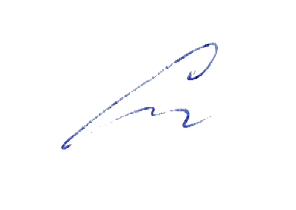 Заместитель директора  по УВР Сластихина Н.П. « 30 « августа 2019г.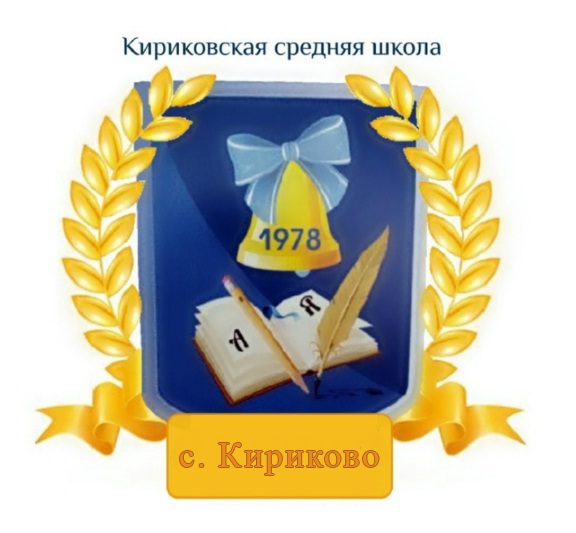 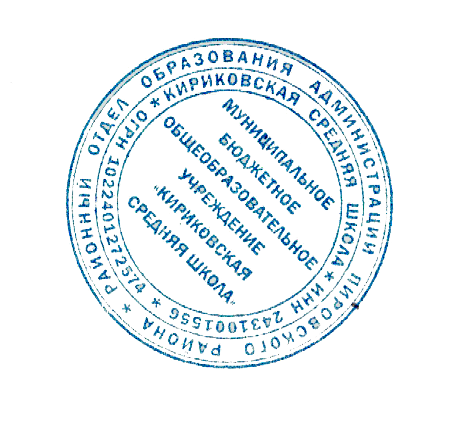 УТВЕРЖДАЮ:Директор муниципального бюджетного образовательного учреждения «Кириковская средняя школа»Ивченко О.В. от «  30 » августа 2019г.№Раздел, темаКоличество часов1Физическая задача. Классификация задач22Правила и приемы решения физических задач83Динамика и статика64Законы сохранения65Строение и свойства газов, жидкостей и твёрдых тел36Основы термодинамики57Постоянный электрический ток в различных средах 5№ Наименование темыК-во ч.Дата1.Физическая задача. Классификация задач2Что такое физическая задача.Классификация физических задач по требованию, содержанию, способу задания и решения. Примеры задач всех видов.16.09 Составление физических задач. Основные требования к составлению задач. Способы и техника составления задач. Примеры задач всех видов.113.09 2.Правила и приемы решения физических задач83Общие требования при решении физических задач. Этапы решения физической задачи. Работа с текстом задачи.120.09 4Работа с текстом задачи. 127.09 5Различные приемы и способы решения: алгоритмы, аналогии, геометрические приемы.14.106Различные приемы и способы решения: алгоритмы, аналогии, геометрические приемы111.107Типичные недостатки при решении и оформлении решения физической задачи.118.108Изучение примеров решения задач.125.109Основные требования к составлению задач. Способы и техника составления задач. Примеры задач всех видов.18.1110Метод размерностей, графические решения и т. д.115.113.Динамика и статика611Координатный метод решения задач по механике.122.11 12Решение задач на основные законы динамики: Ньютона, законы для сил тяготения, упругости, трения, сопротивления.129.11 13Решение задач на движение материальной точки, системы точек, твердого тела под действием нескольких сил.16.12 14Задачи на определение характеристик равновесия физических систем.113.12 15Подбор, составление и решение по интересам различных сюжетных задач: занимательных, экспериментальных с бытовым содержанием.120.1216Подбор, составление и решение по интересам различных сюжетных задач:   с техническим и краеведческим содержанием, военно-техническим содержанием.127.124.Законы сохранения617Классификация задач по механике: решение задач средствами кинематики, динамики, с помощью законов, сохранения.117.01  18Решение задач несколькими способами. Составление задач на заданные объекты или явления. Взаимопроверка решаемых задач.124.01 19Задачи на закон сохранения импульса и реактивное движение 131.0120Задачи на определение работы и мощности.17.0221Задачи на закон сохранения и превращения механической энергии.114.0222Взаимопроверка решаемых задач.121.025.Строение и свойства газов, жидкостей и твёрдых тел3 22Качественные задачи на основные положения и основное уравнение молекулярно-кинетической теории (МКТ).128.02  23Задачи на описание поведения идеального газа: основное уравнение МКТ, определение скорости молекул, характеристики состояния газа в изопроцессах.16.03  24Задачи на свойства паров: использование уравнения Менделеева — Клапейрона, характеристика критического состояния.113.03 6.Основы термодинамики525Комбинированные задачи на первый закон термодинамики.120.03 26Задачи на тепловые двигатели.13.04 27Конструкторские задачи и задачи на проекты: модель газового термометра; модель предохранительного клапана на определенное давление.110.0428Конструкторские задачи и задачи на проекты: использования газовых процессов для подачи сигналов;117.0429Конструкторские задачи и задачи на проекты: практического определения радиуса тонких капилляров.124.047.Постоянный электрический ток в различных средах 530Задачи на описание постоянного электрического тока в электролитах, вакууме, газах, полупроводниках: характеристика носителей, характеристика конкретных явлений и др.18.05 31Задачи разных видов на описание электрических цепей постоянного электрического тока с помощью закона Ома для замкнутой цепи.  115.05Итоговая контрольная работа по промежуточной аттестации.122.0532Задачи разных видов на описание электрических цепей постоянного электрического тока с помощью,   закона Джоуля — Ленца.129.0533Задачи разных видов на описание электрических цепей постоянного электрического тока с помощью, законов последовательного и параллельного соединений.134Итоговое занятие129.05Итого:35